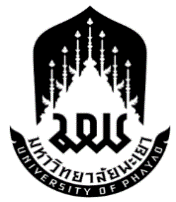 เลขที่โครงการวิจัย……………………………………………………โครงการวิจัย เรื่อง (ชื่อภาษาไทย).......................................................................................................(ชื่อภาษาอังกฤษ).................................................................................................................................หัวหน้าโครงการ / ผู้ยื่นขอรับการพิจารณาฯ..........................................สังกัด………………………………………ได้เข้ารับการพิจารณาจาก คณะกรรมการจริยธรรมการวิจัยในมนุษย์ มหาวิทยาลัยพะเยา มีความประสงค์ขอส่งแบบฟอร์มหรือเอกสารที่มีการแก้ไขเพิ่มเติม ดังนี้1.  ข้อเสนอแนะจากคณะกรรมการ2.  ข้อคำถามจากคณะกรรมการ    ลงนาม …………………………………………				             (………………………………………………)	             (หัวหน้าโครงการวิจัย / ผู้ร่วมวิจัย / อาจารย์ที่ปรึกษาโครงการวิจัย) 	         วันที่..............................................ที่ข้อเสนอแนะจากคณะกรรมการการดำเนินการรายละเอียดการปรับแก้ (พร้อมไฮไลท์ข้อความที่ปรับแก้ในเอกสารด้วยแถบสี)ระบุหมายเลขเอกสารพร้อมหมายเลขหน้า        ที่แสดงการปรับแก้ไข/    ไม่ปรับแก้ไข1ปรับแก้ไขไม่ปรับแก้ไข HREC-UP-HSS ………… หน้าที่..........-โครงการวิจัยฉบับสมบูรณ์  หน้าที่..............-เครื่องมือในการวิจัยหรือแบบสอบถาม หน้าที่.............-เอกสารอื่นๆ ระบุ....หน้าที่...ที่ข้อคำถามจากคณะกรรมการคำตอบตามประเด็นคำถามจากคณะกรรมการ12